Chcemy dowiedzieć się, co myślisz o wybranych sprawach dotyczących naszej szkoły. Dzięki temu możemy poznać jej mocne i słabe strony i spróbować zmienić coś w niej na lepsze. Ankieta jest anonimowa, to znaczy, że nie podpisujesz się w niej i nikt nie będzie wiedział, kto ją wypełnił. Bardzo prosimy Cię o szczere odpowiedzi.Niżej znajduje się lista zdań. Przeczytaj uważnie każde z nich i zastanów się, w jakim stopniu się z nim zgadzasz. Wstaw X w jedną kratkę w każdym wierszu.Chcemy poznać Twoje zdanie na temat wybranych spraw dotyczących naszej szkoły. Dzięki temu możemy odkryć jej mocne i słabe strony i spróbować zmienić coś w niej na lepsze. Ankieta jest anonimowa. Bardzo prosimy o szczere odpowiedzi.Niżej znajduje się lista zdań. Przeczytaj uważnie każde z nich i zastanów się, w jakim stopniu się z nim zgadzasz. Wstaw X w jedną kratkę w każdym wierszu.Chcemy poznać Pani/Pana zdanie na temat wybranych spraw dotyczących naszej szkoły. Dzięki temu możemy poznać jej mocne i słabe strony i spróbować zmienić coś w niej na lepsze. Ankieta jest anonimowa. Bardzo prosimy o szczere odpowiedzi.Niżej znajduje się lista zdań. Proszę uważnie przeczytać każde z nich i zastanowić się, w jakim stopniu Pani/Pan się 
z nim zgadza. Proszę wstawić X w jedną kratkę w każdym wierszu.Chcemy poznać Pani/Pana zdanie na temat wybranych spraw dotyczących naszej szkoły. Dzięki temu możemy poznać jej mocne i słabe strony i spróbować zmienić coś w niej na lepsze. Ankieta jest anonimowa. Bardzo prosimy o szczere odpowiedzi.Niżej znajduje się lista zdań. Proszę przeczytać każde z nich i zastanowić się, w jakim stopniu Pani/Pan się 
z nim zgadza. Proszę wstawić X w jedną kratkę w każdym wierszu.ARKUSZ ZBIORCZY DLA STANDARDU PIERWSZEGO										Załącznik IPodsumowanie wyników w standardzie pierwszymŚrednia liczba punktów dla standardu pierwszego (dla 4 wymiarów): …Problem priorytetowy (wybrany na podstawie zapisów w kolumnie c): …   Data:………………..                                                                        Podpis szkolnego koordynatora: ……………………………Podsumowanie wyników w standardzie drugim: badanie klimatu społecznego za pomocą ankietyŚrednia liczba punktów dla standardu drugiego dla wszystkich badanych grup: … Problem priorytetowy (wybrany na podstawie zapisów w kolumnie 5): …Data:………………..      Podpis szkolnego koordynatora: ……………………………Klasa: …….        Liczba zbadanych uczniów:……..Podsumowanie wyników w standardzie drugim: badanie klimatu społecznego klasy za pomocą techniki „Narysuj i napisz”Korzystne elementy klimatu społecznego (to, co uczniowie lubią) – mocne strony:…….Niekorzystne elementy klimatu społecznego (to, czego uczniowie nie lubią) – słabe strony:…..Problem priorytetowy do rozwiązania:Data: …………..…		Podpis osoby opracowującej wyniki badania uczniów: …………………………….                Temat pracy:Forma pracy:  wypracowanie  zdania niedokończone                                                   Klasa: ……….        Liczba zbadanych uczniów:……..Podsumowanie wyników w standardzie drugim: badanie klimatu społecznego klasy za pomocą pracy pisemnejKorzystne elementy klimatu społecznego (pozytywy życia w klasie, to, co uczniowie lubią) – mocne strony:…….Niekorzystne elementy klimatu społecznego (negatywy życia w klasie, to, czego uczniowie nie lubią) – słabe strony:…..                 Problem priorytetowy do rozwiązania:                 Data: …………..…		Podpis osoby opracowującej wyniki badania uczniów: …………………………….ARKUSZ ZBIORCZY DLA STANDARDU TRZECIEGO										Załącznik IIIPodsumowanie wyników w standardzie trzecimŚrednia liczba punktów dla standardu trzeciego (dla 4 wymiarów): …Problem priorytetowy (wybrany spośród zapisów z kolumny c): Data:………………..      Podpis szkolnego koordynatora: ……………………………ARKUSZ ZBIORCZY DLA STANDARDU CZWARTEGO									Załącznik IVPodsumowanie wyników w standardzie czwartymŚrednia liczba punktów dla standardu czwartego (dla 5 wymiarów): …Problem priorytetowy (wybrany na podstawie zapisów z kolumny c): …Data: ………………         Podpis szkolnego koordynatora: ………………………ARKUSZ OCENY EFEKTÓW DZIAŁAŃ										                      Załącznik VDobre samopoczucie w szkole (część E ankiety)Elementy wymagające poprawy: …Problem priorytetowy: …Podejmowanie działań dla umacniania zdrowia (część F ankiety)Wnioski do dalszych działań: …Data:………………………        Podpis szkolnego koordynatora: ………………………..RAPORT KOŃCOWY Z AUTOEWALUACJI				Załącznik VIOcena standardów i wybór problemów priorytetowychOcena efektów działań i wybór problemów priorytetowychDobre samopoczucie w szkole:Średnia liczba punktów dla 4 grup: …Problem priorytetowy: …Podejmowanie działań dla wzmacniania zdrowiaŚredni odsetek odpowiedzi „tak” dla 3 grup: …Wnioski do dalszych działań: …PodsumowanieJakie są korzyści z przeprowadzenia autoewaluacji?Jakie były trudności związane z przeprowadzeniem autoewaluacji?Zalecenia/wskazówki do dalszych działańData: ……………..	Podpis szkolnego koordynatora: …………………………........Planowanie: Arkusz ACZĘŚĆ WSTĘPNA PLANOWANIA w roku szkolnym ………….Planowanie: Arkusz BPLAN DZIAŁAŃ w roku szkolnym ….……………………….1. Cel (nazwa):Kryterium sukcesu:Sposób sprawdzenia czy osiągnięto cel (sukces): Co wskaże, że osiągnięto cel?Jak sprawdzimy, czy osiągnięto cel?  Kto i kiedy sprawdzi, czy osiągnięto cel?2. Zadania**W tabeli, w razie potrzeby, można dodać dodatkowe kolumny (np. Uwagi) oraz wiersze w zależności od liczby zadań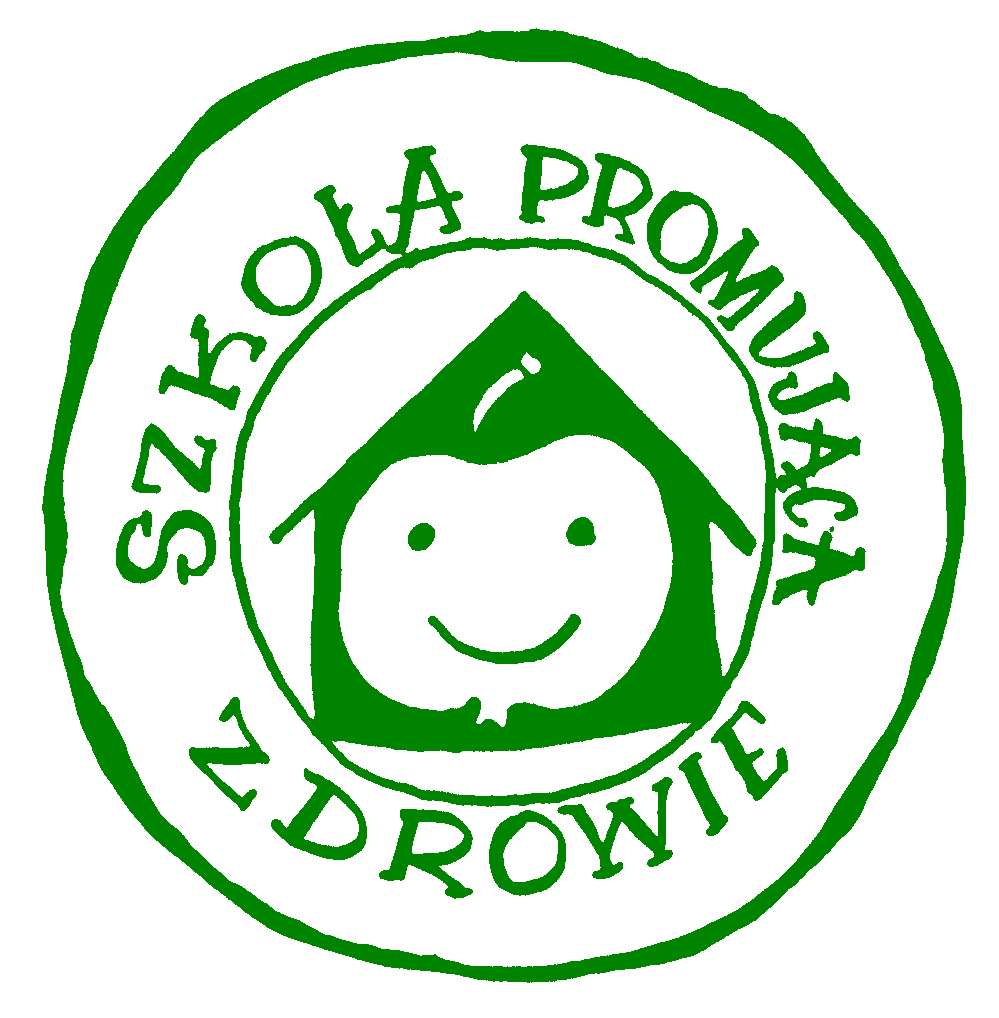 Ankieta dla uczniów TakRaczej takRaczej nieNieZnaczenie zdrowia w mojej szkoleZnaczenie zdrowia w mojej szkoleZnaczenie zdrowia w mojej szkoleZnaczenie zdrowia w mojej szkoleZnaczenie zdrowia w mojej szkoleW mojej szkole uważa się, że zdrowie i dobre samopoczucie jest ważną sprawą1234Wyjaśniono mi, co to znaczy, że moja szkoła jest szkołą promującą zdrowie1234Atmosfera w mojej klasie i szkoleAtmosfera w mojej klasie i szkoleAtmosfera w mojej klasie i szkoleAtmosfera w mojej klasie i szkoleAtmosfera w mojej klasie i szkoleNauczyciele ustalają z nami reguły (zasady) pracy na lekcjach1234Nauczyciele pytają nas o zdanie w sprawach, które nas dotyczą1234Nauczyciele biorą pod uwagę nasze opinie1234Nauczyciele traktują mnie sprawiedliwie1234Nauczyciele są dla mnie życzliwi1234Nauczyciele dostrzegają to, w czym jestem dobra(-ry)1234Nauczyciele pomagają mi, kiedy mam jakieś kłopoty lub trudności1234Uczniowie w mojej klasie są dla siebie życzliwi1234Uczniowie  w mojej klasie mają do siebie zaufanie1234Uczniowie  w mojej klasie chętnie ze sobą współpracują1234Uczniowie w mojej klasie akceptują (przyjmują) mnie takim, jakim jestem1234Gdy jakiś uczeń w mojej klasie ma jakiś kłopot, inny uczeń stara się mu pomóc1234Uczniowie w mojej klasie dokuczają sobie rzadko lub wcale 
(np. rzadko przezywają się, ośmieszają, popychają, biją się ze sobą) 1234Uczniowie w mojej klasie starają się, aby nikt nie był pozostawiony na uboczu  1234Uczenie się o zdrowiu  Uczenie się o zdrowiu  Uczenie się o zdrowiu  Uczenie się o zdrowiu  Uczenie się o zdrowiu  Na lekcjach różnych przedmiotów zajmujemy się tematami dotyczącymi naszego zdrowia i samopoczucia 1234Na godzinach wychowawczych omawiamy tematy dotyczące zdrowia 
i dbałości o nie1234Możemy proponować tematy o zdrowiu, które nas interesują1234Zajęcia na temat zdrowia i samopoczucia są dla mnie ciekawe1234To, czego uczę się o zdrowiu w szkole, zachęca mnie do dbania o zdrowie1234Warunki w szkole i organizacja zajęć Warunki w szkole i organizacja zajęć Warunki w szkole i organizacja zajęć Warunki w szkole i organizacja zajęć Warunki w szkole i organizacja zajęć W mojej szkole jest czysto1234Toalety i umywalnie w szkole są czyste i prawie zawsze jest w nich papier toaletowy, mydło, jednorazowe ręczniki lub suszarki1234Uczniowie zachowują porządek i dbają o czystość w szkole 
(np. nie śmiecą, nie niszczą sprzętu)1234TakRaczej takRaczej nieNiePrzy sprzyjającej pogodzie możemy spędzać przerwy międzylekcyjne na powietrzu1234W klasie zwykle codziennie zjadamy drugie śniadanie wspólnie 
z nauczycielem1234Jeśli jem obiad w stołówce szkolnej, mogę go zjeść spokojnie, 
bez pośpiechu (jeśli nie jesz obiadów w szkole, opuść ten punkt)1234Moje samopoczucie w szkoleMoje samopoczucie w szkoleMoje samopoczucie w szkoleMoje samopoczucie w szkoleMoje samopoczucie w szkoleZwykle dobrze czuję się w szkole1234Lubię być w szkole1234W szkole czuję się bezpiecznie1234Co powoduje, że DOBRZE czujesz się w szkole? – wpiszCo powoduje, że ŹLE czujesz się w szkole? – wpiszCo zrobiłaś(-łeś) dla swojego zdrowia w ostatnim roku?Co zrobiłaś(-łeś) dla swojego zdrowia w ostatnim roku?Co zrobiłaś(-łeś) dla swojego zdrowia w ostatnim roku?Niżej podano przykłady działań, które sprzyjają zdrowiu i dobremu samopoczuciu. 
Pomyśl, czy w ostatnim roku podejmowałaś(-łeś) takie działania. Wstaw X w jedną kratkę w każdym wierszuNiżej podano przykłady działań, które sprzyjają zdrowiu i dobremu samopoczuciu. 
Pomyśl, czy w ostatnim roku podejmowałaś(-łeś) takie działania. Wstaw X w jedną kratkę w każdym wierszuNiżej podano przykłady działań, które sprzyjają zdrowiu i dobremu samopoczuciu. 
Pomyśl, czy w ostatnim roku podejmowałaś(-łeś) takie działania. Wstaw X w jedną kratkę w każdym wierszuTakNieStaram się być aktywna(-ny) fizycznie (np. więcej chodzić, biegać, jeździć na rowerze, ćwiczyć, tańczyć, uprawiać sport)12Zwracam uwagę na to, jak się odżywiam (np. jem codziennie śniadanie, 
jem więcej warzyw i owoców, piję więcej mleka lub kefiru/jogurtu, ograniczam słodycze, chipsy)12Ograniczam czas spędzany przy komputerze, tablecie, smartfonie, na oglądaniu telewizji12Dbam o higienę osobistą (np. czyszczę zęby co najmniej 2 razy dziennie, często myję ręce)12Staram się w ciągu dnia znajdować czas na odpoczynek, przyjemne zajęcia (np. zabawę, hobby)12Staram się myśleć o sobie pozytywnie (dostrzegać swoje zalety, sukcesy)12Proszę kogoś o pomoc, gdy mam jakieś kłopoty12Kiedy zdarza mi się nieporozumienie z koleżankami/kolegami, staram się rozwiązywać je pokojowo (bez kłótni, bójek, agresji) 12Ankieta dla nauczycieliTakRaczej takRaczej nieNieWarunki dla tworzenia szkoły promującej zdrowieWarunki dla tworzenia szkoły promującej zdrowieWarunki dla tworzenia szkoły promującej zdrowieWarunki dla tworzenia szkoły promującej zdrowieWarunki dla tworzenia szkoły promującej zdrowieW szkole, w której pracuję, uważa się, że zdrowie i dobre samopoczucie jest ważną sprawą1234Zapoznano mnie z koncepcją szkoły promującej zdrowie1234W szkole podejmowane są działania na rzecz promocji zdrowia nauczycieli (np. organizowane są szkolenia/warsztaty na temat zdrowia i dbałości o nie, jesteśmy zachęcani do dbałości o zdrowie, organizowane są zajęcia ruchowe dla pracowników szkoły)1234Klimat społeczny w szkoleKlimat społeczny w szkoleKlimat społeczny w szkoleKlimat społeczny w szkoleKlimat społeczny w szkoleDyrekcja pyta mnie o zdanie w sprawach dotyczących życia i pracy szkoły1234Moje zdanie na temat życia i pracy szkoły jest brane pod uwagę1234Moje relacje z dyrekcją są dobre1234Czuję się doceniana(-ny) przez dyrekcję szkoły1234Dyrekcja udziela mi konstruktywnych informacji zwrotnych dotyczących mojej pracy1234Dyrekcja udziela mi pomocy, gdy jej potrzebuję1234Moje relacje z innymi nauczycielami są dobre1234Nauczyciele chętnie ze sobą współpracują 1234Nauczyciele mają do siebie zaufanie1234Mogę otrzymać pomoc od innych nauczycieli, gdy jej potrzebuję1234Moje relacje z pracownikami niepedagogicznymi są dobreMoi uczniowie traktują mnie z szacunkiem1234Czuję, że uczniowie mnie lubią1234Większość moich uczniów przykłada się do nauki1234Większość moich uczniów przestrzega ustalonych reguł pracy na lekcjachMoje relacje z rodzicami uczniów są dobre1234Większość rodziców uczniów współpracuje ze mną w sprawach swoich dzieci1234Mogę liczyć na pomoc wielu rodziców uczniów, gdy tego potrzebuję1234Edukacja zdrowotna uczniów i nauczycieliEdukacja zdrowotna uczniów i nauczycieliEdukacja zdrowotna uczniów i nauczycieliEdukacja zdrowotna uczniów i nauczycieliEdukacja zdrowotna uczniów i nauczycieliEdukacja zdrowotna jest ważnym zadaniem w szkole, w której pracuję1234Uwzględniam tematy dotyczące zdrowia w ramach programu przedmiotu, którego uczę1234Stwarzam uczniom możliwość proponowania tematów o zdrowiu, które ich interesują1234Na zajęciach o zdrowiu stosuję metody aktywizujące1234TakRaczej takRaczej nieNiePytam uczniów, czy zajęcia o zdrowiu były dla nich ciekawe i zachęciły ich 
do dbałości o zdrowie1234Uczestniczę w realizacji szkolnego programu wychowawczo-profilaktycznego1234Konsultuję z rodzicami tematy dotyczące zdrowia, które omawiam 
z ich dziećmi w czasie godzin wychowawczych (informuję rodziców, pytam ich o ich opinie i propozycje w tej sprawie) (jeśli nie jesteś wychowawcą, opuść ten punkt)1234Realizacja edukacji zdrowotnej dla uczniów jest dla mnie okazją do refleksji nad moim stylem życia i dbałością o własne zdrowie1234Uczestniczyłam(-łem) w ostatnich 3 latach w zajęciach/szkoleniach  dotyczących zdrowia nauczycieli1234Warunki i organizacja nauki i pracy Warunki i organizacja nauki i pracy Warunki i organizacja nauki i pracy Warunki i organizacja nauki i pracy Warunki i organizacja nauki i pracy W szkole jest czysto1234Podejmowane są systematyczne działania dla zmniejszenia hałasu 
w szkole w czasie przerw międzylekcyjnych1234Praca w szkole jest dobrze zorganizowana, równomiernie rozłożone są zadania do wykonania1234Samopoczucie w szkoleSamopoczucie w szkoleSamopoczucie w szkoleSamopoczucie w szkoleSamopoczucie w szkoleZwykle dobrze czuję się w pracy w szkole1234Lubię pracować w tej szkole1234Polecił(a)bym innym nauczycielom tę szkołę jako przyjazne miejsce pracy1234Co powoduje, że DOBRZE czujesz się w pracy w tej szkole? – wpiszCo powoduje, że ŹLE czujesz się w pracy w tej szkole? – wpiszCo zrobiłaś/-eś dla swojego zdrowia w ostatnim roku?Niżej podano przykłady działań, które sprzyjają zdrowiu i dobremu samopoczuciu. 
Pomyśl, czy w ostatnim roku podejmowałaś(-eś) takie działania. Wstaw X w jedną kratkę w każdym wierszu.TakTakNieStaram się być aktywna(-ny) fizycznie (np. więcej chodzić, biegać, jeździć na rowerze, ćwiczyć, tańczyć, uprawiać sport, pracować w ogrodzie)Staram się być aktywna(-ny) fizycznie (np. więcej chodzić, biegać, jeździć na rowerze, ćwiczyć, tańczyć, uprawiać sport, pracować w ogrodzie)112Zwracam uwagę na to, jak się odżywiam (np. jem codziennie śniadanie, jem więcej  warzyw i owoców, piję więcej mleka lub kefiru/jogurtu, ograniczam słodycze, tłuszcz, sól)Zwracam uwagę na to, jak się odżywiam (np. jem codziennie śniadanie, jem więcej  warzyw i owoców, piję więcej mleka lub kefiru/jogurtu, ograniczam słodycze, tłuszcz, sól)112Zwracam uwagę na systematyczne wykonywanie samobadania (np. masy ciała, ciśnienia tętniczego, kobiety – piersi; mężczyźni – jąder)Zwracam uwagę na systematyczne wykonywanie samobadania (np. masy ciała, ciśnienia tętniczego, kobiety – piersi; mężczyźni – jąder)112Zwracam uwagę na utrzymywanie dobrych relacji z bliskimi osobami (np. rodziną, znajomymi)Zwracam uwagę na utrzymywanie dobrych relacji z bliskimi osobami (np. rodziną, znajomymi)112Zwracam się do innych ludzi o pomoc, gdy mam jakiś trudny problem do rozwiązaniaZwracam się do innych ludzi o pomoc, gdy mam jakiś trudny problem do rozwiązania112Znajduję czas na odpoczynek (np. relaksuje się, robię to, co lubię)Znajduję czas na odpoczynek (np. relaksuje się, robię to, co lubię)112Staram się szukać pozytywów zarówno w sobie, jak i w innych ludziach 
(np. w uczniach, współpracownikach, rodzinie, znajomych)Staram się szukać pozytywów zarówno w sobie, jak i w innych ludziach 
(np. w uczniach, współpracownikach, rodzinie, znajomych)112Rozwijam swoje umiejętności radzenia sobie ze stresem, napięciamiRozwijam swoje umiejętności radzenia sobie ze stresem, napięciami112Wyeliminowałam(-em) jakieś zachowanie ryzykowne dla zdrowia, np. rzuciłam(-em) palenie, 
nie nadużywam alkoholu, lub podjęłam(-jąłem) próby w tym kierunku 
(jeżeli nie podejmowałaś(-łeś) takich zachowań, opuść ten punkt)Wyeliminowałam(-em) jakieś zachowanie ryzykowne dla zdrowia, np. rzuciłam(-em) palenie, 
nie nadużywam alkoholu, lub podjęłam(-jąłem) próby w tym kierunku 
(jeżeli nie podejmowałaś(-łeś) takich zachowań, opuść ten punkt)112Ankieta dla niepedagogicznych pracowników szkołyAnkieta dla niepedagogicznych pracowników szkołyTakRaczej takRaczej nieNieWarunki dla tworzenia szkoły promującej zdrowieWarunki dla tworzenia szkoły promującej zdrowieWarunki dla tworzenia szkoły promującej zdrowieWarunki dla tworzenia szkoły promującej zdrowieWarunki dla tworzenia szkoły promującej zdrowieWarunki dla tworzenia szkoły promującej zdrowieW szkole, w której pracuję uważa się, że zdrowie i dobre samopoczucie jest ważną sprawą W szkole, w której pracuję uważa się, że zdrowie i dobre samopoczucie jest ważną sprawą 1234Wyjaśniono mi, co to znaczy, że szkoła, w której pracuję, jest szkołą promującą zdrowieWyjaśniono mi, co to znaczy, że szkoła, w której pracuję, jest szkołą promującą zdrowie1234W szkole podejmowane są działania na rzecz promocji zdrowia pracowników, którzy nie są nauczycielami (np. organizowane są szkolenia/warsztaty na temat zdrowia i dbałości o nie, jesteśmy zachęcani 
do dbałości o zdrowie, organizowane są zajęcia ruchowe dla pracowników szkoły)W szkole podejmowane są działania na rzecz promocji zdrowia pracowników, którzy nie są nauczycielami (np. organizowane są szkolenia/warsztaty na temat zdrowia i dbałości o nie, jesteśmy zachęcani 
do dbałości o zdrowie, organizowane są zajęcia ruchowe dla pracowników szkoły)1234Atmosfera w szkole Atmosfera w szkole Atmosfera w szkole Atmosfera w szkole Atmosfera w szkole Atmosfera w szkole Jestem pytana(-ny) o zdanie w sprawach dotyczących życia i pracy szkołyJestem pytana(-ny) o zdanie w sprawach dotyczących życia i pracy szkoły1234Moje zdanie na temat życia i pracy szkoły jest brane pod uwagęMoje zdanie na temat życia i pracy szkoły jest brane pod uwagę1234Dyrekcja jest dla mnie życzliwaDyrekcja jest dla mnie życzliwa1234Czuję się doceniana(-ny) przez dyrekcjęCzuję się doceniana(-ny) przez dyrekcję1234Dyrekcja szkoły udziela mi pomocy, gdy jej potrzebujęDyrekcja szkoły udziela mi pomocy, gdy jej potrzebuję1234Nauczyciele są dla mnie życzliwiNauczyciele są dla mnie życzliwi1234Nauczyciele szanują moją pracęNauczyciele szanują moją pracę1234Nauczyciele pomagają mi, gdy tego potrzebujęNauczyciele pomagają mi, gdy tego potrzebuję1234Pracownicy szkoły, którzy nie są nauczycielami, są dla siebie życzliwiPracownicy szkoły, którzy nie są nauczycielami, są dla siebie życzliwi1234Pracownicy szkoły, którzy nie są nauczycielami, mają do siebie zaufaniePracownicy szkoły, którzy nie są nauczycielami, mają do siebie zaufanie1234Pracownicy szkoły, którzy nie są nauczycielami, chętnie współpracują ze sobąPracownicy szkoły, którzy nie są nauczycielami, chętnie współpracują ze sobą1234Pracownicy szkoły, którzy nie są nauczycielami, pomagają sobie wzajemnie, gdy jest taka potrzeba Pracownicy szkoły, którzy nie są nauczycielami, pomagają sobie wzajemnie, gdy jest taka potrzeba 1234Czuję, że uczniowie mnie lubiąCzuję, że uczniowie mnie lubią1234Większość uczniów reaguje pozytywnie na moje prośby i zaleceniaWiększość uczniów reaguje pozytywnie na moje prośby i zalecenia1234Większość uczniów szanuje moją pracęWiększość uczniów szanuje moją pracę1234Szkolenia dotyczące zdrowia dla pracowników w szkole Szkolenia dotyczące zdrowia dla pracowników w szkole Szkolenia dotyczące zdrowia dla pracowników w szkole Szkolenia dotyczące zdrowia dla pracowników w szkole Szkolenia dotyczące zdrowia dla pracowników w szkole Szkolenia dotyczące zdrowia dla pracowników w szkole Uczestniczyłam(-łem) w ostatnich 3 latach w zajęciach/szkoleniach dotyczących zdrowia pracowników szkołyUczestniczyłam(-łem) w ostatnich 3 latach w zajęciach/szkoleniach dotyczących zdrowia pracowników szkoły1234To, że pracuję w szkole promującej zdrowie, jest dla mnie okazją do refleksji dotyczącej mojego stylu życia i dbałości o zdrowieTo, że pracuję w szkole promującej zdrowie, jest dla mnie okazją do refleksji dotyczącej mojego stylu życia i dbałości o zdrowie1234TakRaczej takRaczej nieNieWarunki i organizacja pracy w szkoleWarunki i organizacja pracy w szkoleWarunki i organizacja pracy w szkoleWarunki i organizacja pracy w szkoleWarunki i organizacja pracy w szkoleUczniowie zachowują porządek i dbają o czystość w szkole (np. nie śmiecą, nie niszczą sprzętu)1234Moja praca w szkole jest dobrze zorganizowana, równomiernie rozłożone są zadania1234Samopoczucie w pracy w szkoleSamopoczucie w pracy w szkoleSamopoczucie w pracy w szkoleSamopoczucie w pracy w szkoleSamopoczucie w pracy w szkoleZwykle dobrze czuję się w pracy w tej szkole1234Lubię pracować w tej szkole1234Polecił(a)bym innym osobom tę szkołę jako przyjazne miejsce pracy1234Co powoduje, że DOBRZE czuje się Pan/Pani w pracy w tej szkole? – proszę wpisaćCo powoduje, że ŹLE czuje się Pan/Pani w pracy w tej szkole? – proszę wpisaćCo Pan/Pani zrobił/-a dla swojego zdrowia w ostatnim roku?Co Pan/Pani zrobił/-a dla swojego zdrowia w ostatnim roku?Co Pan/Pani zrobił/-a dla swojego zdrowia w ostatnim roku?Co Pan/Pani zrobił/-a dla swojego zdrowia w ostatnim roku?Co Pan/Pani zrobił/-a dla swojego zdrowia w ostatnim roku?Co Pan/Pani zrobił/-a dla swojego zdrowia w ostatnim roku?Niżej podano przykłady działań, które sprzyjają zdrowiu i dobremu samopoczuciu. 
Proszę pomyśleć, czy w ostatnim roku podejmował(-ła) Pan/Pani takie działania. Proszę wstawić X w jedną kratkę 
w każdym wierszu.Niżej podano przykłady działań, które sprzyjają zdrowiu i dobremu samopoczuciu. 
Proszę pomyśleć, czy w ostatnim roku podejmował(-ła) Pan/Pani takie działania. Proszę wstawić X w jedną kratkę 
w każdym wierszu.Niżej podano przykłady działań, które sprzyjają zdrowiu i dobremu samopoczuciu. 
Proszę pomyśleć, czy w ostatnim roku podejmował(-ła) Pan/Pani takie działania. Proszę wstawić X w jedną kratkę 
w każdym wierszu.Niżej podano przykłady działań, które sprzyjają zdrowiu i dobremu samopoczuciu. 
Proszę pomyśleć, czy w ostatnim roku podejmował(-ła) Pan/Pani takie działania. Proszę wstawić X w jedną kratkę 
w każdym wierszu.Niżej podano przykłady działań, które sprzyjają zdrowiu i dobremu samopoczuciu. 
Proszę pomyśleć, czy w ostatnim roku podejmował(-ła) Pan/Pani takie działania. Proszę wstawić X w jedną kratkę 
w każdym wierszu.Niżej podano przykłady działań, które sprzyjają zdrowiu i dobremu samopoczuciu. 
Proszę pomyśleć, czy w ostatnim roku podejmował(-ła) Pan/Pani takie działania. Proszę wstawić X w jedną kratkę 
w każdym wierszu.TakTakNieStaram się być aktywna(-ny) fizycznie (np. więcej chodzić, biegać, jeździć na rowerze, ćwiczyć, tańczyć, uprawiać sport, pracować w ogrodzie)Staram się być aktywna(-ny) fizycznie (np. więcej chodzić, biegać, jeździć na rowerze, ćwiczyć, tańczyć, uprawiać sport, pracować w ogrodzie)Staram się być aktywna(-ny) fizycznie (np. więcej chodzić, biegać, jeździć na rowerze, ćwiczyć, tańczyć, uprawiać sport, pracować w ogrodzie)112Zwracam większą uwagę na to, jak się odżywiam (np. jem codziennie śniadanie, jem więcej warzyw i owoców, piję więcej mleka lub kefiru/jogurtu, ograniczam słodycze, tłuszcz, sól)Zwracam większą uwagę na to, jak się odżywiam (np. jem codziennie śniadanie, jem więcej warzyw i owoców, piję więcej mleka lub kefiru/jogurtu, ograniczam słodycze, tłuszcz, sól)Zwracam większą uwagę na to, jak się odżywiam (np. jem codziennie śniadanie, jem więcej warzyw i owoców, piję więcej mleka lub kefiru/jogurtu, ograniczam słodycze, tłuszcz, sól)112Zwracam uwagę na systematyczne wykonywanie samobadania (np. masy ciała, ciśnienia tętniczego, kobiety – piersi; mężczyźni – jąder)Zwracam uwagę na systematyczne wykonywanie samobadania (np. masy ciała, ciśnienia tętniczego, kobiety – piersi; mężczyźni – jąder)Zwracam uwagę na systematyczne wykonywanie samobadania (np. masy ciała, ciśnienia tętniczego, kobiety – piersi; mężczyźni – jąder)112Zwracam uwagę na utrzymywanie dobrych relacji z bliskimi osobami (np. rodziną, znajomymi)Zwracam uwagę na utrzymywanie dobrych relacji z bliskimi osobami (np. rodziną, znajomymi)Zwracam uwagę na utrzymywanie dobrych relacji z bliskimi osobami (np. rodziną, znajomymi)112Zwracam się do innych ludzi o pomoc, gdy mam jakiś trudny problem do rozwiązaniaZwracam się do innych ludzi o pomoc, gdy mam jakiś trudny problem do rozwiązaniaZwracam się do innych ludzi o pomoc, gdy mam jakiś trudny problem do rozwiązania112Znajduję czas na odpoczynek (np. relaksuję się, robię to, co lubię)Znajduję czas na odpoczynek (np. relaksuję się, robię to, co lubię)Znajduję czas na odpoczynek (np. relaksuję się, robię to, co lubię)112Staram się szukać pozytywów zarówno w sobie, jak i w innych ludziach 
(np. w uczniach, współpracownikach, rodzinie, znajomych)Staram się szukać pozytywów zarówno w sobie, jak i w innych ludziach 
(np. w uczniach, współpracownikach, rodzinie, znajomych)Staram się szukać pozytywów zarówno w sobie, jak i w innych ludziach 
(np. w uczniach, współpracownikach, rodzinie, znajomych)112Rozwijam swoje umiejętności radzenia sobie ze stresem, napięciamiRozwijam swoje umiejętności radzenia sobie ze stresem, napięciamiRozwijam swoje umiejętności radzenia sobie ze stresem, napięciami112Wyeliminowałam(-łem) jakieś zachowanie ryzykowne dla zdrowia, np. rzuciłam(-łem) palenie, 
nie nadużywam alkoholu, lub podjęłam(-jąłem) próby w tym kierunku 
(jeżeli nie podejmowałaś/-łeś takich zachowań, opuść ten punkt)Wyeliminowałam(-łem) jakieś zachowanie ryzykowne dla zdrowia, np. rzuciłam(-łem) palenie, 
nie nadużywam alkoholu, lub podjęłam(-jąłem) próby w tym kierunku 
(jeżeli nie podejmowałaś/-łeś takich zachowań, opuść ten punkt)Wyeliminowałam(-łem) jakieś zachowanie ryzykowne dla zdrowia, np. rzuciłam(-łem) palenie, 
nie nadużywam alkoholu, lub podjęłam(-jąłem) próby w tym kierunku 
(jeżeli nie podejmowałaś/-łeś takich zachowań, opuść ten punkt)112Ankieta dla rodziców uczniówAnkieta dla rodziców uczniówTakRaczej takRaczej takRaczej nieRaczej nieNieNieNie wiemNie wiemWarunki dla tworzenia szkoły promującej zdrowieWarunki dla tworzenia szkoły promującej zdrowieWarunki dla tworzenia szkoły promującej zdrowieWarunki dla tworzenia szkoły promującej zdrowieWarunki dla tworzenia szkoły promującej zdrowieWarunki dla tworzenia szkoły promującej zdrowieWarunki dla tworzenia szkoły promującej zdrowieWarunki dla tworzenia szkoły promującej zdrowieWarunki dla tworzenia szkoły promującej zdrowieWarunki dla tworzenia szkoły promującej zdrowieW szkole mojego dziecka uważa się, że zdrowie i dobre samopoczucie jest ważną sprawą 112233445Wyjaśniono mi, co to znaczy, że szkoła mojego dziecka jest szkołą promującą zdrowie112233445Atmosfera w szkole mojego dzieckaAtmosfera w szkole mojego dzieckaAtmosfera w szkole mojego dzieckaAtmosfera w szkole mojego dzieckaAtmosfera w szkole mojego dzieckaAtmosfera w szkole mojego dzieckaAtmosfera w szkole mojego dzieckaAtmosfera w szkole mojego dzieckaAtmosfera w szkole mojego dzieckaAtmosfera w szkole mojego dzieckaW szkole mojego dziecka są jasno określone zasady współpracy 
z rodzicami112233445Jestem pytana(-ny) o zdanie w sprawach dotyczących życia 
i pracy klasy lub szkoły112233445Moje zdanie na temat życia i pracy klasy lub szkoły jest brane pod uwagę112233445Jestem zachęcana(-ny) do udziału w życiu i pracy klasy lub szkoły112233445Dyrekcja szkoły i nauczyciele są dla mnie życzliwi 112233445Nauczyciele udzielają mi wyczerpujących informacji 
o postępach i zachowaniu mojego dziecka w szkole112233445Nauczyciele i dyrekcja udzielają mi pomocy w sprawach mojego dziecka, gdy jej potrzebuję112233445Nauczyciele są dla mojego dziecka życzliwi112233445Nauczyciele traktują moje dziecko sprawiedliwie112233445Nauczyciele dostrzegają to, w czym moje dziecko jest dobre112233445Nauczyciele pomagają mojemu dziecku, kiedy ma jakieś kłopoty 112233445Edukacja zdrowotna dzieci w szkole Edukacja zdrowotna dzieci w szkole Edukacja zdrowotna dzieci w szkole Edukacja zdrowotna dzieci w szkole Edukacja zdrowotna dzieci w szkole Edukacja zdrowotna dzieci w szkole Edukacja zdrowotna dzieci w szkole Edukacja zdrowotna dzieci w szkole Edukacja zdrowotna dzieci w szkole Edukacja zdrowotna dzieci w szkole Moje dziecko dużo uczy się w szkole o tym, jak dbać o zdrowie112233445Wychowawca klasy konsultuje z rodzicami tematy dotyczące zdrowia, które omawia z dziećmi w czasie godzin wychowawczych (informuje rodziców o nich, pyta ich o ich opinie i propozycje w tej sprawie)112233445To, że moje dziecko uczęszcza do szkoły promującej zdrowie, sprzyja mojej refleksji dotyczącej mojego stylu życia i dbałością o zdrowie112233445TakRaczej takRaczej takRaczej nieRaczej nieNieNieNie wiemNie wiemWarunki i organizacja nauki w szkoleWarunki i organizacja nauki w szkoleWarunki i organizacja nauki w szkoleWarunki i organizacja nauki w szkoleWarunki i organizacja nauki w szkoleWarunki i organizacja nauki w szkoleWarunki i organizacja nauki w szkoleWarunki i organizacja nauki w szkoleWarunki i organizacja nauki w szkoleWarunki i organizacja nauki w szkoleW szkole mojego dziecka jest czysto112233445Na zebraniach rodziców omawiane są sprawy związane 
z aktywnością fizyczną uczniów i ich uczestnictwem 
w zajęciach wychowania fizycznego112233445Na zebraniach rodziców omawiane są sprawy zjadania przez dzieci śniadań w domu i posiłków w szkole112233445Jestem zapraszana(-ny) do współorganizacji i/lub udziału 
w imprezach szkolnych związanych z aktywnością fizyczną 
i zdrowym żywieniem112233445Moje samopoczucie w szkole dzieckaMoje samopoczucie w szkole dzieckaMoje samopoczucie w szkole dzieckaMoje samopoczucie w szkole dzieckaMoje samopoczucie w szkole dzieckaMoje samopoczucie w szkole dzieckaMoje samopoczucie w szkole dzieckaMoje samopoczucie w szkole dzieckaMoje samopoczucie w szkole dzieckaMoje samopoczucie w szkole dzieckaZwykle dobrze czuję się w szkole mojego dziecka112233445Lubię przychodzić do szkoły mojego dziecka112233445Polecił(a)bym innym rodzicom tę szkołę jako przyjazne miejsce dla dziecka i jego rodziców112233445Co powoduje, że DOBRZE czuje się Pan/Pani, przebywając w szkole swojego dziecka? – proszę wpisaćCo powoduje, że ŹLE czuje się Pan/Pani, przebywając w szkole swojego dziecka? – proszę wpisaćWymiary i wskaźniki (stan pożądany, „optymalny”)Ocena(punkty)Elementy wymagające poprawy(jeśli aktualny stan odbiega od pożądanego, czyli oceny 5)123 Uwzględnienie promocji zdrowia w dokumentach oraz pracy i życiu  szkołyUwzględnienie promocji zdrowia w dokumentach oraz pracy i życiu  szkołyUwzględnienie promocji zdrowia w dokumentach oraz pracy i życiu  szkołyW koncepcji pracy szkoły (lub w dokumencie o innej nazwie) zapisano, że: szkoła realizuje program SzPZ; program należy do priorytetów; promocja zdrowia dotyczy uczniów i pracowników; zapis jest zgodny z przyjętą 
w Polsce koncepcją SzPZ (Analiza dokumentu)5    4    3    2Uczniowie, pracownicy szkoły i rodzice mają poczucie, że zdrowie i dobre samopoczucie jest ważną sprawą w szkole (Ankieta U, N, Pn, R – pyt. 1)5    4    3    2Pracownicy szkoły uważają, że w szkole podejmowane są działania na rzecz promocji ich zdrowia (Ankieta N, Pn – pyt. 3)5    4    3    2Struktura dla realizacji programu szkoły promującej zdrowie  Struktura dla realizacji programu szkoły promującej zdrowie  Struktura dla realizacji programu szkoły promującej zdrowie  W zespole promocji zdrowia są przedstawiciele: dyrekcji, N, Pn, U, R, pielęgniarka szkolna; zadania zespołu sformułowano na piśmie (Analiza dokumentu, wywiady)5    4    3    2Szkolny koordynator ds. promocji zdrowia został powołany przez dyrektora w porozumieniu z członkami zespołu promocji zdrowia; zadania koordynatora sformułowano na piśmie (Wywiad z koordynatorem, analiza dokumentu)5    4    3    2Pielęgniarka szkolna uczestniczy w planowaniu, realizacji i ewaluacji projektów promocji zdrowia w szkole (Wywiad z pielęgniarką i dyrektorem)5    4    3    2Dyrekcja wspiera działania w zakresie promocji zdrowia (Wywiady, obserwacje)5    4    3    2Szkolenia, systematyczne informowanie i dostępność informacji na temat koncepcji szkoły promującej zdrowieSzkolenia, systematyczne informowanie i dostępność informacji na temat koncepcji szkoły promującej zdrowieSzkolenia, systematyczne informowanie i dostępność informacji na temat koncepcji szkoły promującej zdrowieCzłonkowie dyrekcji szkoły i szkolnego zespołu promocji zdrowia uczestniczyli w szkoleniu/ach dotyczącym/ych SzPZ w ostatnich 3 latach (Wywiad, analiza dokumentów)5    4    3    2Zorganizowano wewnętrzne szkolenia (doskonalenie) na temat SzPZ dla rady pedagogicznej i pracowników niepedagogicznych w ostatnich 3 latach (Analiza dokumentów, Ankieta N – pyt. 2, Pn – pyt. 2)5    4    3    2Uczniom wyjaśnia się, co oznacza SzPZ, w sposób dostosowany do poziomu ich rozwoju poznawczego (Ankieta U – pyt. 2)5    4    3    2Rodzicom uczniów wyjaśnia się, co to znaczy, że szkoła ich dziecka jest SzPZ (Ankieta R – pyt. 2, analiza dokumentów)5    4    3    2Na stronie internetowej szkoły jest zakładka poświęcona SzPZ, zawierająca aktualne i wyczerpujące informacje na ten temat (Analiza strony internetowej)5    4    3    2Tablica informująca o programie SzPZ jest umieszczona na widocznym 
i powszechnie dostępnym miejscu szkoły i zawiera aktualne informacje (Obserwacja, analiza informacji)5    4    3    2Planowanie i ewaluacja działań w zakresie promocji zdrowia oraz ich dokumentowaniePlanowanie i ewaluacja działań w zakresie promocji zdrowia oraz ich dokumentowaniePlanowanie i ewaluacja działań w zakresie promocji zdrowia oraz ich dokumentowanieW 3 ostatnich latach opracowano roczne plany działań w zakresie promocji zdrowia i ich ewaluacji, z uwzględnieniem potrzeb uczniów, nauczycieli 
i pracowników niepedagogicznych (Analiza planów)5    4    3    2Zapisy planów działań i ich ewaluacji są zgodne z zasadami przyjętymi 
w SzPZ w Polsce (Analiza planów)5    4    3    2W ostatnich 3 latach sporządzono raporty z ewaluacji wyników działań w zakresie promocji zdrowia zgodne z zasadami przyjętymi w SzPZ 
w Polsce (Analiza raportów)5    4    3    2WymiarŚrednia liczba punktówWybrane elementy, których poprawa jest pilna i możliwa(wybierz je z kolumny 3)abcUwzględnienie promocji zdrowia w dokumentach oraz pracy 
i życiu szkołyStruktura dla realizacji programu szkoły promującej zdrowie  Szkolenia, systematyczne informowanie i dostępność informacji na temat koncepcji szkoły promującej zdrowiePlanowanie i ewaluacja działań w zakresie promocji zdrowia oraz ich dokumentowanieARKUSZ ZBIORCZY DLA STANDARDU DRUGIEGO: badanie klimatu społecznego szkoły 
z perspektywy różnych grup jej społeczności za pomocą ankietyZałącznik IIaBadanagrupa/liczba zbadanych osóbWymiary(numery stwierdzeń)Ocena (średnia punktów) w każdym wymiarzeOcena (średnia punktów) we wszystkich wymiarówElementy wymagające poprawy(jeśli aktualny stan odbiega 
od pożądanego, czyli oceny 5)12345Uczniowieliczba: …… Stwarzanie uczniom możliwości uczestnictwa w życiu szkoły (3–5)Uczniowieliczba: …… Relacje i wsparcie ze strony nauczycieli (6–9)Uczniowieliczba: …… Relacje między uczniami (10–16)Nauczycieleliczba: ……Stwarzanie nauczycielom możliwości uczestnictwa w życiu szkoły (4–5)Nauczycieleliczba: ……Relacje i wsparcie ze strony dyrekcji szkoły (6–9)Nauczycieleliczba: ……Relacje z nauczycielami i pracownikami niepedagogicznymi (10–14)Nauczycieleliczba: ……Relacje z uczniami (15–18)Nauczycieleliczba: ……Relacje z rodzicami uczniów (19–21)Pracownicy niepedago-giczniliczba: ……Stwarzanie pracownikom możliwości uczestnictwa w życiu szkoły (4–5)Pracownicy niepedago-giczniliczba: ……Relacje i wsparcie ze strony dyrekcji szkoły (6–8)Pracownicy niepedago-giczniliczba: ……Relacje z nauczycielami (9–11)Pracownicy niepedago-giczniliczba: ……Relacje z innymi pracownikami szkoły, którzy nie są nauczycielami (12–15)Pracownicy niepedago-giczniliczba: ……Relacje z uczniami (16–18)Rodzice uczniówliczba: ……Stwarzanie rodzicom możliwości uczestnictwa w życiu szkoły (3–6)Rodzice uczniówliczba: ……Relacje z nauczycielami i dyrekcją (7–9)Rodzice uczniówliczba: ……Postrzeganie przez rodziców sposobu, w jaki nauczyciele traktują ich dziecko (10–13)ARKUSZ ZBIORCZY DLA STANDARDU DRUGIEGO: badanie klimatu społecznego klasy 
z perspektywy uczniów klas III szkoły podstawowej za pomocą techniki „Narysuj i napisz”Załącznik IIbWymiaryklimatu społecznegoklasyCo uczniowie lubią w klasie? Co uczniowie lubią w klasie? Czego uczniowie nie lubią w klasie?Czego uczniowie nie lubią w klasie?Wymiaryklimatu społecznegoklasyTreści (wskaźniki) zawarte w rysunkach i ich opisach LiczbawskazańTreści (wskaźniki) zawarte w rysunkach i ich opisachLiczbawskazańRelacje nauczyciele – uczniowieRelacje między uczniamiZachowanie uczniów:na lekcjach na przerwachPrzedmioty, zadania
 i czynności 
w szkoleWyjazdy 
i imprezyInneARKUSZ ZBIORCZY DLA STANDARDU DRUGIEGO: badanie klimatu społecznego klasy 
z perspektywy uczniów klas V szkoły podstawowej za pomocą techniki pracy pisemnejZałącznik IIcWymiaryklimatu społecznegoklasyPozytywy życia w klasie, co uczniowie w niej lubią? Pozytywy życia w klasie, co uczniowie w niej lubią? Negatywy życia w klasie, czego uczniowie w niej nie lubią?Negatywy życia w klasie, czego uczniowie w niej nie lubią?Wymiaryklimatu społecznegoklasyTreści (wskaźniki) zawarte pracach pisemnych LiczbawskazańTreści (wskaźniki) zawarte w pracach pisemnychLiczbawskazańSamopoczucie i ogólna ocena atmosfery w klasieRelacje: 
uczniowie - nauczycieleRelacje między uczniamiMożliwości efektywnej pracy na lekcjach i obciążenie pracą szkolnąWyjazdy, imprezy 
i inne zajęcia w szkoleInneWymiary i wskaźniki (stan pożądany, „optymalny”)Ocena(punkty)Elementy wymagające poprawy(jeśli aktualny stan odbiega od pożądanego, czyli oceny 5)1  2 3 Realizacja edukacji zdrowotnej zgodna z podstawą programową kształcenia ogólnegoRealizacja edukacji zdrowotnej zgodna z podstawą programową kształcenia ogólnegoRealizacja edukacji zdrowotnej zgodna z podstawą programową kształcenia ogólnegoEdukacja zdrowotna uznana jest przez dyrekcję i nauczycieli za ważne zadanie szkoły (Wywiad z dyrektorem, Ankieta N – pyt. 22)5    4    3    2Realizacja edukacji zdrowotnej omawiana jest w czasie posiedzenia rady pedagogicznej w każdym roku szkolnym (Analiza dokumentacji)5    4    3    2Tematy dotyczące realizacji edukacji zdrowotnej są uwzględniane 
w wewnątrzszkolnym doskonaleniu nauczycieli (Analiza dokumentów)5    4    3    2Nauczyciele realizują wymagania dotyczące edukacji zdrowotnej zapisane 
w podstawie programowej ich przedmiotów (Ankiety U – pyt. 17, N – pyt. 23) 5    4    3    2Na godzinach z wychowawcą omawiane są tematy dotyczące zdrowia (w tym zdrowia psychicznego i umiejętności życiowych) (Analiza dokumentów, Ankieta U – pyt. 18)5    4    3    2Nauczyciele WF pełnią wiodącą rolę w edukacji zdrowotnej w szkole (Wywiad z nauczycielami WF i dyrektorem)5    4    3    2Nauczyciele WF w pełni realizują wymagania szczegółowe w bloku „edukacja zdrowotna” (Wywiad z nauczycielami WF, dyrektorem)5    4    3    2Nauczyciele WF uczestniczyli w szkoleniach dotyczących realizacji bloku „edukacji zdrowotna” (Wywiad z nauczycielami WF)5    4    3    2Nauczyciele EdB w pełni realizują wymagania szczegółowe w bloku „edukacja zdrowotna” (Wywiad z nauczycielemi EdB, dyrektorem)5    4    3    2Nauczyciele EdB uczestniczyli w szkoleniach dotyczących realizacji bloku „edukacji zdrowotna” (Wywiad z nauczycielami EdB)5    4    3    2Dyrektor szkoły sprawuje nadzór nad realizacją treści dotyczących zdrowia zawartych w podstawach programowych różnych przedmiotów, zwłaszcza WF i EdB (Wywiad z nauczycielami WF, EdB, dyrektorem, analiza dokumentów)5    4    3    2W szkole są publikacje/materiały dotyczące organizacji i realizacji edukacji zdrowotnej (Wywiad z dyrektorem, pracownikiem biblioteki)5    4    3    2Pielęgniarka szkolna współpracuje z nauczycielami w realizacji edukacji zdrowotnej (Wywiad z pielęgniarką)5    4    3    2Aktywny udział uczniów w procesie edukacji zdrowotnej, współpraca z rodzicami i społecznością lokalnąAktywny udział uczniów w procesie edukacji zdrowotnej, współpraca z rodzicami i społecznością lokalnąAktywny udział uczniów w procesie edukacji zdrowotnej, współpraca z rodzicami i społecznością lokalnąAktywny udział uczniów w procesie edukacji zdrowotnej, współpraca z rodzicami i społecznością lokalnąUczniowie mogą proponować tematy z zakresu edukacji zdrowotnej, które ich interesują (Ankieta U – pyt. 19, N – pyt. 24)Uczniowie mogą proponować tematy z zakresu edukacji zdrowotnej, które ich interesują (Ankieta U – pyt. 19, N – pyt. 24)5    4    3    2Uczniowie uważają, że to, czego uczą się w szkole o zdrowiu, jest dla nich ciekawe oraz zachęca ich do dbania o zdrowie  (Ankieta U – pyt. 20, 21)Uczniowie uważają, że to, czego uczą się w szkole o zdrowiu, jest dla nich ciekawe oraz zachęca ich do dbania o zdrowie  (Ankieta U – pyt. 20, 21)5    4    3    2Rodzice mają poczucie, że ich dziecko uczy się w szkole o tym, jak dbać 
o zdrowie (Ankieta R – pyt. 14)Rodzice mają poczucie, że ich dziecko uczy się w szkole o tym, jak dbać 
o zdrowie (Ankieta R – pyt. 14)5    4    3    2Rodzice są informowani o realizacji edukacji zdrowotnej i innych programów dotyczących zdrowia w szkole oraz są pytani, jakie tematy powinny być omawiane z uczniami (Ankieta R – pyt. 15, N – pyt. 28)Rodzice są informowani o realizacji edukacji zdrowotnej i innych programów dotyczących zdrowia w szkole oraz są pytani, jakie tematy powinny być omawiane z uczniami (Ankieta R – pyt. 15, N – pyt. 28)5    4    3    2Rodzice uważają, że to, że ich dziecko uczęszcza do szkoły promującej zdrowie, sprzyja refleksji dotyczącej ich własnego stylu życia i dbałości o zdrowie (Ankieta R – pyt. 16)Rodzice uważają, że to, że ich dziecko uczęszcza do szkoły promującej zdrowie, sprzyja refleksji dotyczącej ich własnego stylu życia i dbałości o zdrowie (Ankieta R – pyt. 16)5    4    3    2Dyrekcja szkoły konsultuje z Radą Rodziców realizację w szkole programów dotyczących różnych aspektów zdrowia (w tym żywienia) oferowanych przez różne organizacje (Wywiad z dyrektorem)Dyrekcja szkoły konsultuje z Radą Rodziców realizację w szkole programów dotyczących różnych aspektów zdrowia (w tym żywienia) oferowanych przez różne organizacje (Wywiad z dyrektorem)5    4    3    2Szkoła podejmuje działania w zakresie edukacji zdrowotnej w środowisku lokalnym (np. inicjowanie lub udział w kampaniach społecznych) (Wywiad 
z dyrektorem, analiza dokumentów)Szkoła podejmuje działania w zakresie edukacji zdrowotnej w środowisku lokalnym (np. inicjowanie lub udział w kampaniach społecznych) (Wywiad 
z dyrektorem, analiza dokumentów)5    4    3    2Działania dla poprawy jakości i skuteczności edukacji zdrowotnejDziałania dla poprawy jakości i skuteczności edukacji zdrowotnejDziałania dla poprawy jakości i skuteczności edukacji zdrowotnejDziałania dla poprawy jakości i skuteczności edukacji zdrowotnejW zajęciach z zakresu edukacji zdrowotnej stosowane są metody aktywizujące (Ankieta N – pyt. 25)5    4    3    25    4    3    2Dokonuje się ewaluacji zajęć z zakresu edukacji zdrowotnej, uczniowie są  pytani, czy zajęcia były dla nich ciekawe i czy zachęcały ich do dbałości 
o zdrowie (Ankieta N – pyt. 26)5    4    3    25    4    3    2Edukacja zdrowotna jest powiązana ze szkolnym programem wychowawczo- profilaktycznym i nauczyciele uczestniczą w jego realizacji (Wywiad z pedagogiem lub dyrektorem, Ankieta N – pyt. 27)5    4    3    25    4    3    2W szkole korzysta się z pomocy specjalistów w realizacji wybranych tematów powiązanych z realizacją podstawy programowej (Analiza dokumentów)5    4    3    25    4    3    2Realizowane w szkole programy dotyczące zdrowia i programy profilaktyczne zaoferowane przez instytucje zewnętrzne to programy o sprawdzonej skuteczności, dostosowane do potrzeb uczniów i powiązane z podstawą programową (Wywiad z dyrektorem, pedagogiem szkolnym, analiza dokumentów)5    4    3    25    4    3    2Dokonuje się ewaluacji wyników programów dotyczących zdrowia (autorskich i oferowanych przez różne organizacje) po zakończeniu ich realizacji (Analiza dokumentacji, wywiad z autorami programów, pedagogiem szkolnym)5    4    3    25    4    3    2Edukacja zdrowotna nauczycieli i pracowników niepedagogicznychEdukacja zdrowotna nauczycieli i pracowników niepedagogicznychEdukacja zdrowotna nauczycieli i pracowników niepedagogicznychEdukacja zdrowotna nauczycieli i pracowników niepedagogicznychNauczyciele i inni pracownicy szkoły uczestniczyli w ostatnich 3 latach 
w szkoleniach/zajęciach dotyczących ich zdrowia (Ankieta N – pyt. 30, Pn – pyt. 19)5    4    3    25    4    3    2Nauczyciele uważają, że realizacja edukacji zdrowotnej uczniów jest dla nich okazją do refleksji nad własnym stylem życia i dbałością o zdrowie (tzn. dostrzegają osobiste korzyści w prowadzeniu tej edukacji) (Ankieta N – pyt. 29)5    4    3    25    4    3    2Pracownicy niepedagogiczni uważają, że ich praca w szkole promującej zdrowie jest dla nich okazją do refleksji nad własnym zdrowiem (Ankieta Pn – 20)5    4    3    25    4    3    2WymiarŚrednia liczba punktówWybrane elementy, których poprawa jest pilna i możliwa(wybierz je z kolumny 3)abcRealizacja edukacji zdrowotnej zgodnie z podstawą programową kształcenia ogólnegoAktywny udział uczniów w procesie edukacji zdrowotnej, współpraca 
z rodzicami i społecznością lokalnąDziałania dla poprawy jakości 
i skuteczności edukacji zdrowotnejEdukacja zdrowotna nauczycieli 
i pracowników niepedagogicznych Wymiary i wskaźniki (stan pożądany „optymalny”)Ocena(punkty)Elementy wymagające poprawy(jeśli aktualny stan odbiega od pożądanego, czyli oceny 5)  1231. Wybrane pomieszczenia i wyposażenie szkoły, organizacja pracy w szkole oraz działania na rzecz ochrony środowiska1. Wybrane pomieszczenia i wyposażenie szkoły, organizacja pracy w szkole oraz działania na rzecz ochrony środowiska1. Wybrane pomieszczenia i wyposażenie szkoły, organizacja pracy w szkole oraz działania na rzecz ochrony środowiskaStołówka szkolna jest urządzona estetycznie, możliwe jest spożycie ciepłego posiłku bez pośpiechu (Obserwacja, ankieta U – pyt. 27)5    4    3    2W szkole jest odpowiednio wyposażone i wykorzystywane pomieszczenie do indywidualnej, spokojnej pracy nauczycieli (Obserwacja)5    4    3    2W szkole jest pomieszczenie do spotkań indywidualnych nauczycieli 
z rodzicami uczniów (Obserwacja)5    4    3    2W szkole jest odpowiednio wyposażone pomieszczenie socjalne dla pracowników obsługi (Obserwacja)5    4    3    2W szkole jest odpowiednio wyposażony  gabinet profilaktyki zdrowotnej i  czas pracy pielęgniarki/higienistki szkolnej jest dostosowany do liczby uczniów (Obserwacja, wywiad z pielęgniarką)5    4    3    2Uczniowie mają możliwość pozostawiania podręczników i pomocy 
w szkole (Obserwacja)5    4    3    2Stoły i krzesła są dostosowane do wzrostu uczniów; uczniowie są informowani o właściwym dla nich numerze mebli (Obserwacja, wywiady 
z uczniami)5    4    3    2Jakość (oceniana z punktu widzenia ergonomii i profilaktyki zaburzeń układu ruchu) oraz stan techniczny krzeseł i stołów dla nauczycieli są dobre (Obserwacja, wywiad z N)5    4    3    2Nauczyciele i inni pracownicy uważają, że praca w szkole jest dobrze zorganizowana, równomiernie rozłożone są zadania (Ankieta N – pyt. 33, Pn – pyt. 22)5    4    3    2W szkole podejmuje się działania w celu przeciwdziałania zmianom klimatu i zanieczyszczeniu środowiska ora ochrony przed ich negatywnymi skutkami dla zdrowia ludzi (Obserwacja, analiza dokumentów, wywiad z dyrektorem, intendentką) 2. Czystość w szkole2. Czystość w szkole2. Czystość w szkoleW szkole jest czysto (Obserwacja, ankieta U – pyt. 22, N – 31, R – pyt. 17)5    4    3    2W toaletach i umywalniach jest czysto, stale dostępny jest papier toaletowy i mydło, jednorazowe ręczniki lub suszarki (Obserwacja, ankieta U – pyt. 23)5    4    3    2Uczniowie zachowują porządek i dbają o czystość w szkole (Obserwacja, ankieta U – pyt. 24, Pn – pyt. 21)5    4    3    23. Organizacja przerw międzylekcyjnych 3. Organizacja przerw międzylekcyjnych 3. Organizacja przerw międzylekcyjnych Wszystkie przerwy międzylekcyjne (poza tzw. długą przerwą) trwają nie krócej niż 10 minut (Analiza dokumentów, obserwacja)5    4    3    2Podejmowane są systematyczne działania dla zmniejszenia hałasu w szkole, zwłaszcza w czasie przerw międzylekcyjnych (Obserwacja, wywiady z dyrekcją, ankieta N – pyt. 32)5    4    3    2Przy sprzyjającej pogodzie uczniowie spędzają przerwy międzylekcyjne na powietrzu (Obserwacja, ankieta U – pyt. 25)5    4    3    24. Wychowanie fizyczne oraz aktywność fizyczna członków społeczności szkolnej4. Wychowanie fizyczne oraz aktywność fizyczna członków społeczności szkolnej4. Wychowanie fizyczne oraz aktywność fizyczna członków społeczności szkolnejDokonywana jest diagnoza potrzeb uczniów w zakresie aktywności fizycznej i wykorzystywane są ich propozycje w planowaniu obowiązkowych lekcji WF, zajęć do wyboru i pozalekcyjnych (Wywiad z nauczycielami WF) 5    4    3    2Istnieje oferta zajęć do wyboru dla uczniów (od klasy IV szkoły podstawowej) w ramach obowiązkowych zajęć WF (Wywiady z nauczycielami WF)5    4    3    2Dokonuje się okresowej analizy rozmiarów i przyczyn absencji uczniów na lekcjach WF oraz podejmowane są działania dla zwiększenia  uczestnictwa  uczniów w lekcjach WF i ograniczenia liczby zwolnień z tych lekcji (Wywiad 
z nauczycielami WF, dyrektorem)5    4    3    2Sprawy związane z aktywnością fizyczną i uczestnictwem uczniów 
w zajęciach WF są omawiane na zebraniach z rodzicami; rodziców zachęca się do organizacji/udziału w szkolnych imprezach związanych z aktywnością fizyczną i zdrowym żywieniem (Ankieta R – pyt. 18 i 20)5    4    3    2Prowadzone są zajęcia z gimnastyki korekcyjno-kompensacyjnej dla uczniów jej potrzebujących (Wywiad z nauczycielami WF, pielęgniarką szkolną)5    4    3    2Nauczyciele WF współpracują z pielęgniarką szkolną w zakresie kwalifikacji lekarskiej uczniów do zajęć WF i dostosowują formy zajęć do potrzeb 
i możliwości uczniów z chorobami przewlekłymi, w tym z otyłością (Wywiad 
z nauczycielami WF, pielęgniarką)5    4    3    2W ocenianiu uczniów na zajęciach WF bierze się pod uwagę ich systematyczność w uczęszczaniu na zajęcia, zaangażowanie, aktywność na lekcjach i postępy, a nie tylko wyniki testów sprawności fizycznej 
i innych sprawdzianów (Wywiad z nauczycielami WF)5    4    3    2W szkole istnieje oferta udziału w zorganizowanych zajęciach ruchowych/sportowych (np. oferta zajęć w szkole, wykorzystanie środków 
z funduszu socjalnego na zajęcia poza szkołą) dla pracowników szkoły (Analiza dokumentów)5    4    3    25. Żywienie w szkole5. Żywienie w szkole5. Żywienie w szkoleUczniowie mają stały dostęp do wody pitnej (poza wodą z kranu) lub do  innego napoju (Obserwacja, wywiad z intendentką)5    4    3    2Z asortymentu sklepików szkolnych eliminuje się słodycze i słodkie napoje oraz chipsy i inne produkty zawierające dużo soli i tłuszczu (Obserwacja, wywiad z dyrektorem, prowadzącym sklepik)5    4    3    2Organizowane są drugie śniadania spożywane wspólnie przez wszystkich uczniów i nauczyciela w każdej klasie (Obserwacja, wywiady z N, ankieta U – pyt. 26)5    4    3    2Organizowane są ciepłe posiłki szkolne dla uczniów z wykorzystaniem zasad racjonalnego żywienia (Obserwacja, analiza jadłospisów, ich ocena przez pracowników stacji sanitarno-epidemiologicznej)5    4    3    2Szkoła uczestniczy w „Programie dla szkół” Krajowego Ośrodka Wsparcia Rolnictwa i owoce, warzywa oraz mleko dostarczane szkole w ramach programu są właściwe wykorzystywane (eliminowanie marnotrawstwa) (Obserwacja, wywiady z dyrektorem, N)5    4    3    2Okresowo diagnozuje się, czy uczniowie przychodzą do szkoły po śniadaniu i co zjadają (kupują lub przynoszą) w czasie pobytu w szkole; wyniki tej diagnozy omawiane są z uczniami i rodzicami (Analiza dokumentów, ankieta R –pyt. 19,wywiady z wybranymi wychowawcami)5    4    3    2Organizuje się dożywianie uczniów z rodzin o niskich dochodach w sposób przeciwdziałający ich dyskryminacji i stygmatyzacji (Obserwacja, analiza dokumentacji)5    4    3    2W czasie uroczystości, imprez, zebrań w szkole i w klasach (np. imieniny, urodziny uczniów) oferowane są warzywa, owoce, a ograniczane słodycze, słodkie napoje, chipsy i inne produkty zawierające dużo soli i tłuszczu (Obserwacja, wywiady z dyrektorem) 5    4    3    2W organizacji posiłków uwzględnia się specyficzne potrzeby żywieniowe uczniów (np. z przewlekłymi chorobami, na diecie wegetariańskiej) (Obserwacja, wywiad z  pracownikami stołówki)5    4    3    2WymiarŚrednia liczba punktówWybrane elementy, których poprawa jest pilna i możliwa(wybierz je z kolumny 3)abcWybrane pomieszczenia i wyposażenie szkoły, organizacja pracy w szkole oraz działania na rzecz ochrony środowiskaCzystość w szkoleOrganizacja przerw międzylekcyjnych Wychowanie fizyczne oraz aktywność fizyczna członków społeczności szkolnejŻywienie w szkoleBadana grupaŚrednia liczba punktówNajważniejsze lub najczęściej powtarzające się czynniki wpływające 
na samopoczucie (dotyczy odpowiedzi na pytania otwarte w ramkach)Najważniejsze lub najczęściej powtarzające się czynniki wpływające 
na samopoczucie (dotyczy odpowiedzi na pytania otwarte w ramkach)Przyczyny nieudzielenia odpowiedzi 
na pytania otwarteBadana grupaŚrednia liczba punktówDOBRZEŹLEPrzyczyny nieudzielenia odpowiedzi 
na pytania otwarte12345UczniowieLiczba 
zbadanych: …NauczycieleLiczba 
zbadanych: …Pracownicy niepedagogiczniLiczba 
zbadanych: …Rodzice uczniówLiczba 
zbadanych: …Średnia liczba punktów dla czterech grupBadana grupaOdsetek odpowiedzi TakDziałania dla umacniania zdrowia podejmowane Działania dla umacniania zdrowia podejmowane Badana grupaOdsetek odpowiedzi TakNAJCZĘŚCIEJNAJRZADZIEJ1234UczniowieLiczba 
zbadanych: …NauczycieleLiczba 
zbadanych: …Pracownicy niepedagogiczniLiczba 
zbadanych: …Średni odsetek odpowiedzi tak dla trzech grupStandardŚrednia liczba punktów Problem priorytetowy123Koncepcja pracy szkoły, jej struktura 
i organizacja sprzyjają uczestnictwu społeczności szkolnej w realizacji działań 
w zakresie promocji zdrowia oraz ich skuteczności i długofalowości Klimat społeczny szkoły sprzyja zdrowiu 
i dobremu samopoczuciu uczniów, nauczycieli i innych pracowników szkoły oraz rodziców uczniów Szkoła realizuje edukację zdrowotną 
uczniów, nauczycieli i pracowników niepedagogicznych oraz dąży do poprawy jej  skuteczności Warunki oraz organizacja nauki i pracy sprzyjają zdrowiu i dobremu samopoczuciu uczniów, nauczycieli i innych pracowników szkoły oraz współpracy z rodzicamiProblem priorytetowy do rozwiązania:Krótki opis problemu priorytetowego (wpisać konkretne dane według wyników diagnozy):Uzasadnienie wyboru priorytetu (wpisać: dlaczego go wybrano, kto i na jakiej podstawie dokonał tego wyboru):Główne przyczyny problemu:Rozwiązania dla usunięcia przyczyn problemu (podstawa do ustalenia zadań):Nazwa zadaniaKryterium sukcesuSposób realizacjiOkres/termin realizacjiWykonawcy/osobaodpowiedzialnaPotrzebneśrodki/zasobySposób sprawdzenia wykonania zadania